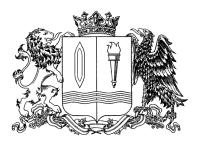 ДЕПАРТАМЕНТ ОБРАЗОВАНИЯ И НАУКИ
 ИВАНОВСКОЙ ОБЛАСТИРеволюции пл., д.2/1, Иваново, 153000, тел. (4932) 32-67-60, факс (4932) 41-03-70, e- mail 077@ivreg.ru, http://iv-edu.ru 27.032024                                                                                                                                    В СМИНа что обратить внимание родителям при выборе школы для обучения ребенкаВ последнее время в сети «Интернет» распространяется информация о деятельности на территории Ивановской области различных негосударственных организаций, осуществляющих образовательную деятельность. Решение о выборе образовательной организации для обучения своего ребенка родители (законные представители) должны принимать на основании полных и объективных сведений об образовательной организации.В Российской Федерации образовательная деятельность подлежит лицензированию, а с целью подтверждения соответствия качества образования по реализуемым основным образовательным программам образовательная деятельность подлежит государственной аккредитации.При приеме на обучение образовательная организация обязана ознакомить поступающего и (или) его родителей (законных представителей) со своим уставом, со сведениями о дате предоставления и регистрационном номере лицензии на осуществление образовательной деятельности, сведениями о дате предоставления и регистрационном номере государственной аккредитации образовательной деятельности по реализуемым образовательным программам, с образовательными программами и другими документами, регламентирующими организацию и осуществление образовательной деятельности, права и обязанности обучающихся.В целях получения достоверных сведений об образовательных организациях  Департамент образования и науки Ивановской области рекомендует родителям (законным представителям) детей:1. Убедиться в наличии интересующей организации в реестре лицензий на осуществление образовательной деятельности и перечне реализуемых ею образовательных программ (в поисковые строки достаточно ввести ОГРН либо ИНН организации – ИНН / ОГРН доступны на сайте налогового органа https://egrul.nalog.ru/);2. Убедиться в наличии интересующей организации в реестре санитарно-эпидемиологических заключений о соответствии (несоответствии) видов деятельности (работ, услуг) требованиям государственных санитарно-эпидемиологических правил и нормативов   (в поисковые строки достаточно внести ОГРН либо ИНН организации);3. Ознакомиться с официальным сайтом интересующей организации, где в специальном подразделе «Сведения об образовательной организации», должны содержаться основные сведения об организации, сведения о руководителе, сведения о реализуемых образовательных программах и наличии лицензии (отсутствие на сайте указанных сведений должно насторожить);4. При необходимости убедиться в наличии школы, колледжа или вуза в реестре аккредитованных организаций (в поисковые строки достаточно внести ОГРН либо ИНН интересующей организации).Совершение указанных действий позволит родителям (законным представителям) детей получить основную информацию о законности и безопасности осуществляемой организацией образовательной деятельности, а также оценить возможность использования средств материнского капитала или получения налоговых вычетов на образование своих детей, иных льгот.